Übersicht über das Unterrichtsvorhaben„Der Ball ist mein Freund“ – Sportspielübergreifende Basiskompetenzen aus der Heidelberger Ballschule in vielfältigen Spiel- und Übungsformen unter Berücksichtigung der individuellen Bewegungsqualität vertiefenBeschreibung und Intention des UnterrichtsvorhabenIm Rahmen dieses UVs sollen die Schülerinnen und Schüler die unterschiedlichen Bausteine der Heidelberger Ballschule kennen lernen und diese anhand ausgewählter Spiel- und Übungsformen erproben. Vor allem die koordinativen Bausteine, die zu Beginn des UVs im Fokus stehen, sollen von den Schülerinnen und Schülern im Verlauf geübt und möglichst verbessert werden (s. M1 und M2).UV-Karte mit Vorder- und RückseiteÜbung 1: Der fliegende BallÜbung 2: Der springende BallÜbung 3: Schnelle HändeÜbung 4: Vor und zurückÜbung 5: Durch die BeineÜbung 6: Zwei sind schwerer als einerÜbung 7: Bällchen wechsel dichÜbung 8: Von mir zu dir und umgekehrtÜbung 9: Der BallartistÜbung 10: Die ÜberraschungsbälleDer Ball ist mein Freund – Übersicht über meine ÜbungenAufgabe:In den kommenden zwei Wochen kannst du zu Beginn jeder Stunde an deinen Fähigkeiten im Bereich Koordination mit dem Ball arbeiten. Achte darauf, ob die Übungen alleine, mit einem Partner oder in der Gruppe gemacht werden sollen.Trage links in der Spalte jeweils eine deiner Mitschülerinnen oder deiner Mitschüler ein, die dann bestätigen, dass du die Übung durchgeführt hast.StundeThema1 (DS)„Was mache ich mit dem Ball oder der Ball mit mir?“ – Erprobung vielfältiger Übungsformen zur Erweiterung und Schulung koordinativer Basiskompetenzen„Was mache ich mit dem Ball oder der Ball mit mir?“ – Erprobung vielfältiger Übungsformen zur Erweiterung und Schulung koordinativer Basiskompetenzen2 (DS) „Was allein klappt, klappt auch im Team“ – Erproben und Übertragen von koordinativen Basisübungen allein und im Team mit dem Ziel, die Bedeutung von Bewegungsmerkmalen für die Qualität einer Bewegung zu erläuternKoordinative Basiskompetenzen individuell üben und demonstrieren3 (DS)„Was macht mein Mit-/Gegenspieler?“ – Vielfältige Übungsformen mit technisch-koordinativen Anforderungen zur Schulung technischer BasiskompetenzenKoordinative Basiskompetenzen individuell üben und demonstrieren4 (DS)„Wo seid ihr?“ – Durchführung unterschiedlicher Spielformen mit dem Schwerpunkt „Orientieren und Anbieten“ zur Schulung taktischer Basiskompetenzen Koordinative Basiskompetenzen individuell üben und demonstrieren5 (DS)„Ab durch die Lücke“ – Durchführung unterschiedlicher Spielformen mit dem Schwerpunkt „Lücke erkennen“ zur Schulung taktischer BasiskompetenzenKoordinative Basiskompetenzen individuell üben und demonstrieren6 (DS)„Der Weg ist das Ziel“ – Anwenden der entwickelten Basiskompetenzen in Spielformen mit einem konkreten Bezug zum Basketball zur Vorbereitung auf die spieltypischen AnforderungenKoordinative Basiskompetenzen individuell üben und demonstrierenJahrgangsstufe: 5Dauer des UVs: 12Dauer des UVs: 12Nummer des UVs im BF/SB: 7.1Thema des UV: „Der Ball ist mein Freund“ – Sportspielübergreifende Basiskompetenzen aus der Heidelberger Ballschule in vielfältigen Spiel- und Übungsformen unter Berücksichtigung der individuellen Bewegungsqualität vertiefen Thema des UV: „Der Ball ist mein Freund“ – Sportspielübergreifende Basiskompetenzen aus der Heidelberger Ballschule in vielfältigen Spiel- und Übungsformen unter Berücksichtigung der individuellen Bewegungsqualität vertiefen Thema des UV: „Der Ball ist mein Freund“ – Sportspielübergreifende Basiskompetenzen aus der Heidelberger Ballschule in vielfältigen Spiel- und Übungsformen unter Berücksichtigung der individuellen Bewegungsqualität vertiefen Thema des UV: „Der Ball ist mein Freund“ – Sportspielübergreifende Basiskompetenzen aus der Heidelberger Ballschule in vielfältigen Spiel- und Übungsformen unter Berücksichtigung der individuellen Bewegungsqualität vertiefen BF/SB 7 Spielen in und mit Regelstrukturen - SportspieleBF/SB 7 Spielen in und mit Regelstrukturen - SportspieleInhaltsfelder: a – Bewegungsstruktur und BewegungslernenInhaltsfelder: a – Bewegungsstruktur und BewegungslernenInhaltlicher Kern:Weitere Sportspiele und SportspielvariantenInhaltlicher Kern:Weitere Sportspiele und SportspielvariantenInhaltliche Schwerpunkte:Struktur und Funktion von Bewegungen [a]Inhaltliche Schwerpunkte:Struktur und Funktion von Bewegungen [a]Bewegungsfeldspezifische KompetenzerwartungenBWKsportspielübergreifende taktische, koordinative und technische Fähigkeiten und Fertigkeiten (u.a. Heidelberger Ballschule) in vielfältigen Spielformen anwenden [6 BWK 7.1]Bewegungsfeldspezifische KompetenzerwartungenBWKsportspielübergreifende taktische, koordinative und technische Fähigkeiten und Fertigkeiten (u.a. Heidelberger Ballschule) in vielfältigen Spielformen anwenden [6 BWK 7.1]Bewegungsfeldübergreifende KompetenzerwartungenSKwesentliche Bewegungsmerkmale einfacher Bewegungs-
abläufe benennen [6 SK a2]MKUKeinfache Bewegungsabläufe hinsichtlich der Bewegungs-qualität auf grundlegendem Niveau kriteriengeleitet beurteilen [6 UK a1] Bewegungsfeldübergreifende KompetenzerwartungenSKwesentliche Bewegungsmerkmale einfacher Bewegungs-
abläufe benennen [6 SK a2]MKUKeinfache Bewegungsabläufe hinsichtlich der Bewegungs-qualität auf grundlegendem Niveau kriteriengeleitet beurteilen [6 UK a1] Didaktische EntscheidungenMethodische EntscheidungenThemen reflektierter Praxis und FachbegriffeLeistungsbewertungInhalteÜbernahme von drei Leitsätzen der Heidelberger Ballschule (Entwicklungsgemäßheit, Vielseitigkeit, Freudbetontheit)Modifikation des vierten Leitsatzes „Spielerisch-nicht angeleitetes Lernen“Übungen aus allen drei Bausteinen der Heidelberger Ballschule, ABC für Spielanfänger (A – Taktik, B – Koordination, C – Technik)Verbesserung der „motorischen Intelligenz“Vielseitige, sportspielübergreifende Ausbildung Fokussierung auf das Spielen mit der Hand (Zielschussspiele)Hinführung auf die Anforderungen in den großen Sportspielen (u.a. Basketball) – integrative SportspielvermittlungÜbungszirkel mit niveaudifferenzierten ÜbungenSpielformen mit möglichst isolierter Anforderung (z.B. Lücke erkennen)Spielen mit wechselnden PartnernVariation von Einzelübungen und Spiel- und Übungsformen in der GruppeWechsel von Übungs- und SpielformenOffener Unterrichtseinstieg mit freier Übungs- und LernzeitFokussierung auf ausgewählte Taktikbausteine (hier: „Lücke erkennen“ und „Anbieten und Orientieren“)Reflektierte Praxis:Qualitätsmerkmale von BewegungEinschätzung und Beschreibung von Anforderungen und Druckbedingungen in SpielsituationenSituationsangemessenes SpielverhaltenFachbegriffe:Koordination, Technik und Taktikunterrichtsbegleitend:Beobachtungsschwerpunkte:Taktisch angemessenes Verhalten in Spielsituationen (BWK)Bennen und beurteilen von Bewegungsmerkmalen als Ausdruck der Bewegungsqualität (SK und UK)Beteiligung in Gruppenarbeits- und GesprächsphasenKontinuierliches und selbstbestimmtes Übenpunktuell: Beobachtungsschwerpunkte:Demonstration von Übungen aus dem Bereich der (grundlegenden) koordinativen Basiskompetenzen (u.a. individuelle Verbesserung, Schwierigkeitsgrad der Übungen, Vielfältigkeit der Übungen - Repertoire) (BWK)Einzelübung [x]Einzelübung [x]Partnerübung [ ]Gruppenübung [ ]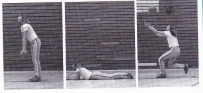 Abbildung aus: Kröger, C. /Roth, K. [2015]: Ballschule- ein ABC für Spielanfänger. Hofmann-Verlag, Schorndorf. Abbildung aus: Kröger, C. /Roth, K. [2015]: Ballschule- ein ABC für Spielanfänger. Hofmann-Verlag, Schorndorf. Abbildung aus: Kröger, C. /Roth, K. [2015]: Ballschule- ein ABC für Spielanfänger. Hofmann-Verlag, Schorndorf. Abbildung aus: Kröger, C. /Roth, K. [2015]: Ballschule- ein ABC für Spielanfänger. Hofmann-Verlag, Schorndorf. Durchführung:Durchführung:Durchführung:Durchführung:Ball hochwerfen – sich auf den Bauch legen – Ball im Stehen wieder auffangenBall hochwerfen – sich auf den Bauch legen – Ball im Stehen wieder auffangenBall hochwerfen – sich auf den Bauch legen – Ball im Stehen wieder auffangenBall hochwerfen – sich auf den Rücken legen – Ball im Stehen wieder auffangenBall hochwerfen – sich auf den Rücken legen – Ball im Stehen wieder auffangenBall hochwerfen – sich auf den Rücken legen – Ball im Stehen wieder auffangenBall hochwerfen – sich auf den Rücken legen – Ball im Stehen mit den Knien wieder auffangenBall hochwerfen – sich auf den Rücken legen – Ball im Stehen mit den Knien wieder auffangenBall hochwerfen – sich auf den Rücken legen – Ball im Stehen mit den Knien wieder auffangenEinzelübung [x]Einzelübung [x]Partnerübung [ ]Gruppenübung [ ]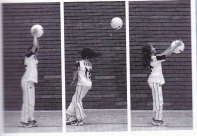 Abbildung aus: Kröger, C. /Roth, K. [2015]: Ballschule- ein ABC für Spielanfänger. Hofmann-Verlag, Schorndorf.Abbildung aus: Kröger, C. /Roth, K. [2015]: Ballschule- ein ABC für Spielanfänger. Hofmann-Verlag, Schorndorf.Abbildung aus: Kröger, C. /Roth, K. [2015]: Ballschule- ein ABC für Spielanfänger. Hofmann-Verlag, Schorndorf.Abbildung aus: Kröger, C. /Roth, K. [2015]: Ballschule- ein ABC für Spielanfänger. Hofmann-Verlag, Schorndorf.Durchführung:Durchführung:Durchführung:Durchführung:Ball auf den Boden werfen – sich einmal um die eigene Achse drehen – Ball direkt wieder auffangenBall auf den Boden werfen – sich einmal um die eigene Achse drehen – Ball direkt wieder auffangenBall auf den Boden werfen – sich einmal um die eigene Achse drehen – Ball direkt wieder auffangenBall auf den Boden werfen – sich auf den Boden setzen – Ball im Stehen direkt wieder auffangenBall auf den Boden werfen – sich auf den Boden setzen – Ball im Stehen direkt wieder auffangenBall auf den Boden werfen – sich auf den Boden setzen – Ball im Stehen direkt wieder auffangenBall auf den Boden werfen – sich zweimal um die eigene Achse drehen – Ball direkt wieder auffangenBall auf den Boden werfen – sich zweimal um die eigene Achse drehen – Ball direkt wieder auffangenBall auf den Boden werfen – sich zweimal um die eigene Achse drehen – Ball direkt wieder auffangenEinzelübung [x]Einzelübung [x]Partnerübung [ ]Gruppenübung [ ]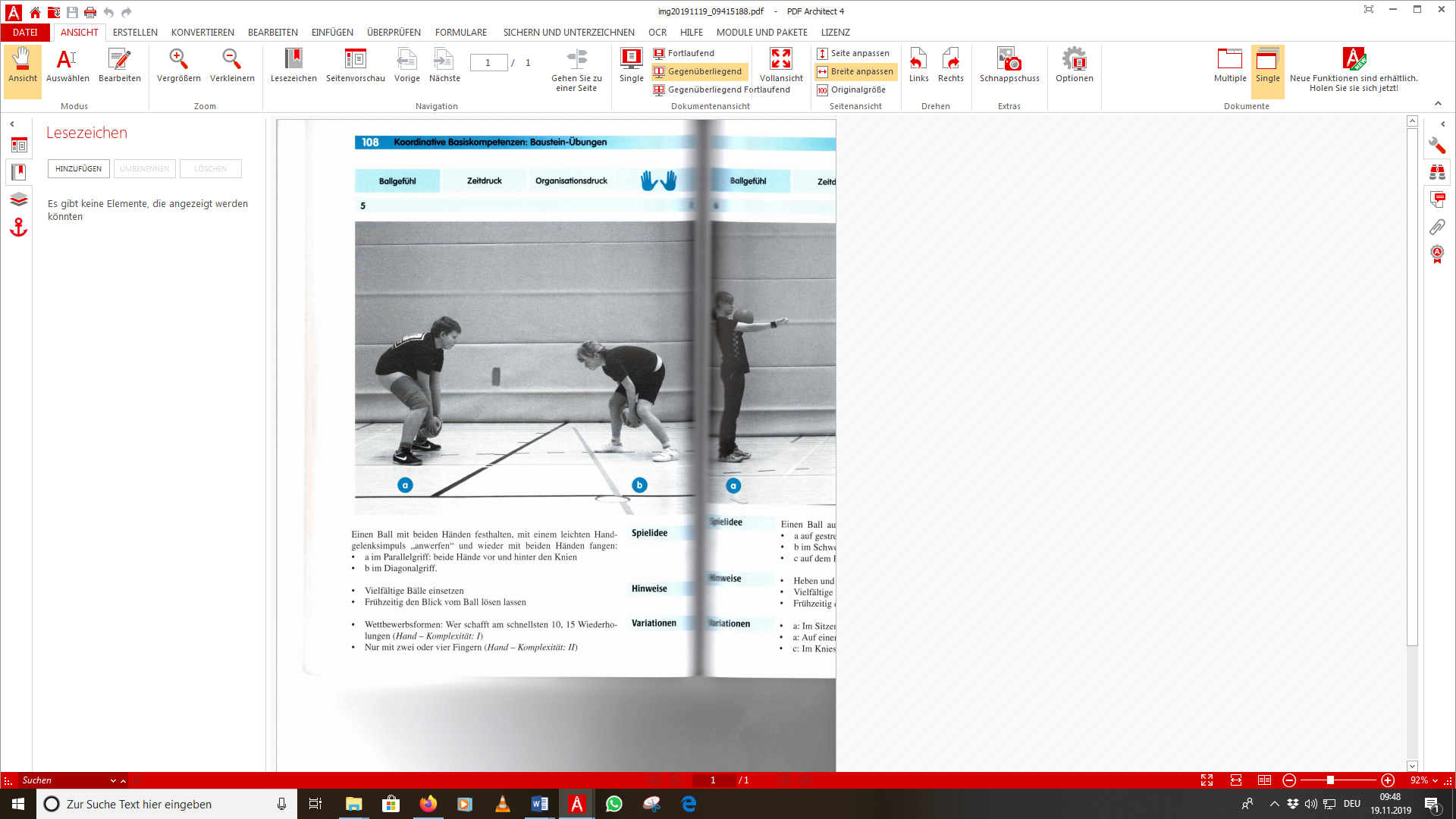 Abbildung aus: Kröger, C. /Roth, K. [2015]: Ballschule- ein ABC für Spielanfänger. Hofmann-Verlag, Schorndorf. Abbildung aus: Kröger, C. /Roth, K. [2015]: Ballschule- ein ABC für Spielanfänger. Hofmann-Verlag, Schorndorf. Abbildung aus: Kröger, C. /Roth, K. [2015]: Ballschule- ein ABC für Spielanfänger. Hofmann-Verlag, Schorndorf. Abbildung aus: Kröger, C. /Roth, K. [2015]: Ballschule- ein ABC für Spielanfänger. Hofmann-Verlag, Schorndorf. Durchführung: Einen Ball zwischen den Händen halten, diesen leicht anwerfen und wieder mit beiden Händen fangenDurchführung: Einen Ball zwischen den Händen halten, diesen leicht anwerfen und wieder mit beiden Händen fangenDurchführung: Einen Ball zwischen den Händen halten, diesen leicht anwerfen und wieder mit beiden Händen fangenDurchführung: Einen Ball zwischen den Händen halten, diesen leicht anwerfen und wieder mit beiden Händen fangenIm Wechselgriff: beide Hände vor oder hinter dem Körper (A)Im Wechselgriff: beide Hände vor oder hinter dem Körper (A)Im Wechselgriff: beide Hände vor oder hinter dem Körper (A)Im Diagonalgriff (B)Im Diagonalgriff (B)Im Diagonalgriff (B)Mindestens 15 Wiederholungen ohne FehlerMindestens 15 Wiederholungen ohne FehlerMindestens 15 Wiederholungen ohne FehlerEinzelübung [x]Einzelübung [x]Partnerübung [ ]Gruppenübung [ ]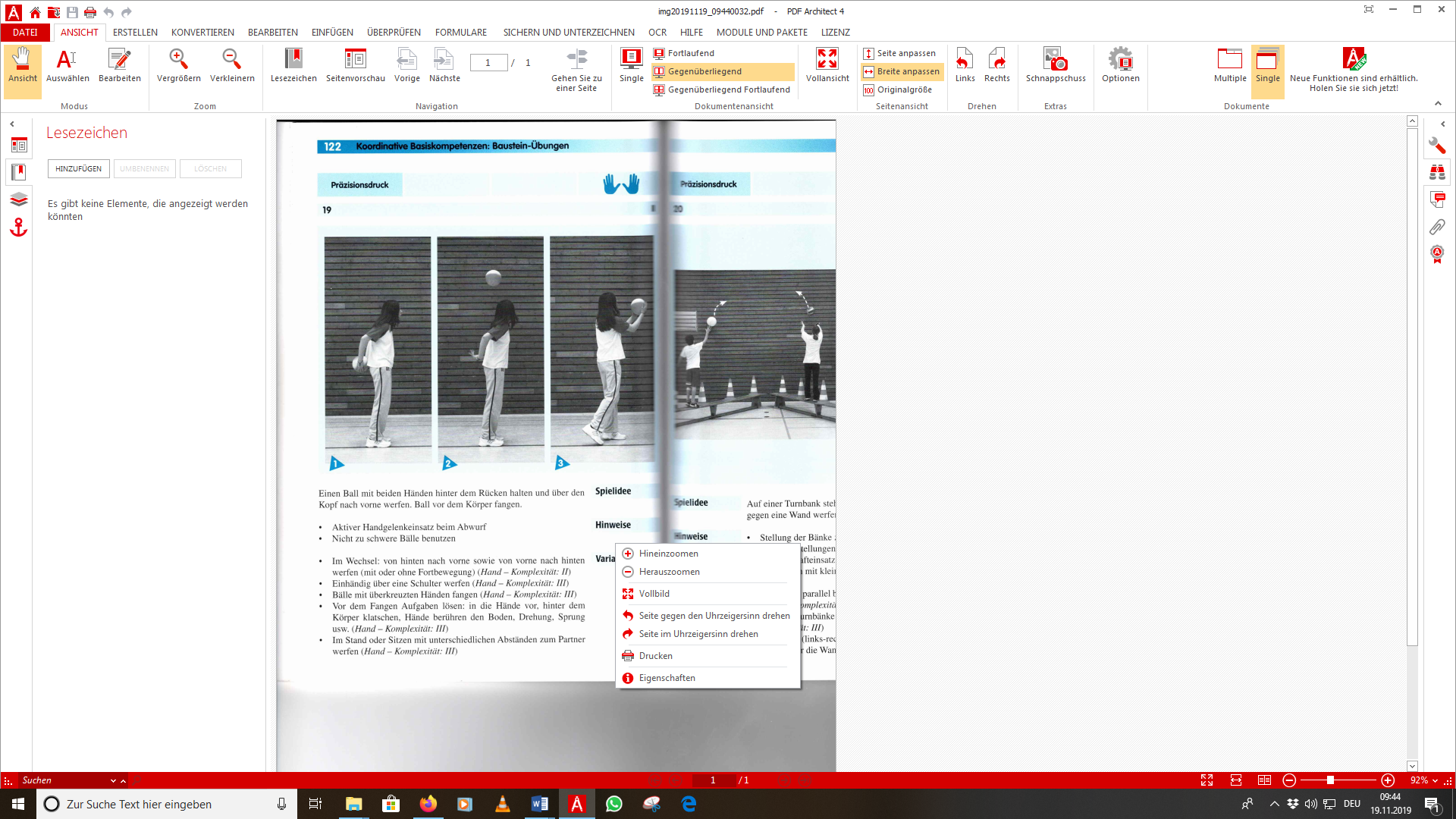 Abbildung aus: Kröger, C. /Roth, K. [2015]: Ballschule- ein ABC für Spielanfänger. Hofmann-Verlag, Schorndorf. Abbildung aus: Kröger, C. /Roth, K. [2015]: Ballschule- ein ABC für Spielanfänger. Hofmann-Verlag, Schorndorf. Abbildung aus: Kröger, C. /Roth, K. [2015]: Ballschule- ein ABC für Spielanfänger. Hofmann-Verlag, Schorndorf. Abbildung aus: Kröger, C. /Roth, K. [2015]: Ballschule- ein ABC für Spielanfänger. Hofmann-Verlag, Schorndorf. Durchführung:Durchführung:Durchführung:Durchführung:Ball hochwerfen, hinter dem Rücken fangen und wieder nach vorne werfen. Ball hochwerfen, hinter dem Rücken fangen und wieder nach vorne werfen. Ball hochwerfen, hinter dem Rücken fangen und wieder nach vorne werfen. Ball hochwerfen, hinter dem Rücken in die Hände klatschen, den Ball fangen und wieder nach vorne werfen und auch dort zuerst wieder klatschen.Ball hochwerfen, hinter dem Rücken in die Hände klatschen, den Ball fangen und wieder nach vorne werfen und auch dort zuerst wieder klatschen.Ball hochwerfen, hinter dem Rücken in die Hände klatschen, den Ball fangen und wieder nach vorne werfen und auch dort zuerst wieder klatschen.Ball mit gekreuzten Händen hochwerfen, hinter dem Rücken mit gekreuzten Händen fangen und wieder nach vorne werfen.Ball mit gekreuzten Händen hochwerfen, hinter dem Rücken mit gekreuzten Händen fangen und wieder nach vorne werfen.Ball mit gekreuzten Händen hochwerfen, hinter dem Rücken mit gekreuzten Händen fangen und wieder nach vorne werfen.Einzelübung [x]Einzelübung [x]Partnerübung [ ]Gruppenübung [ ]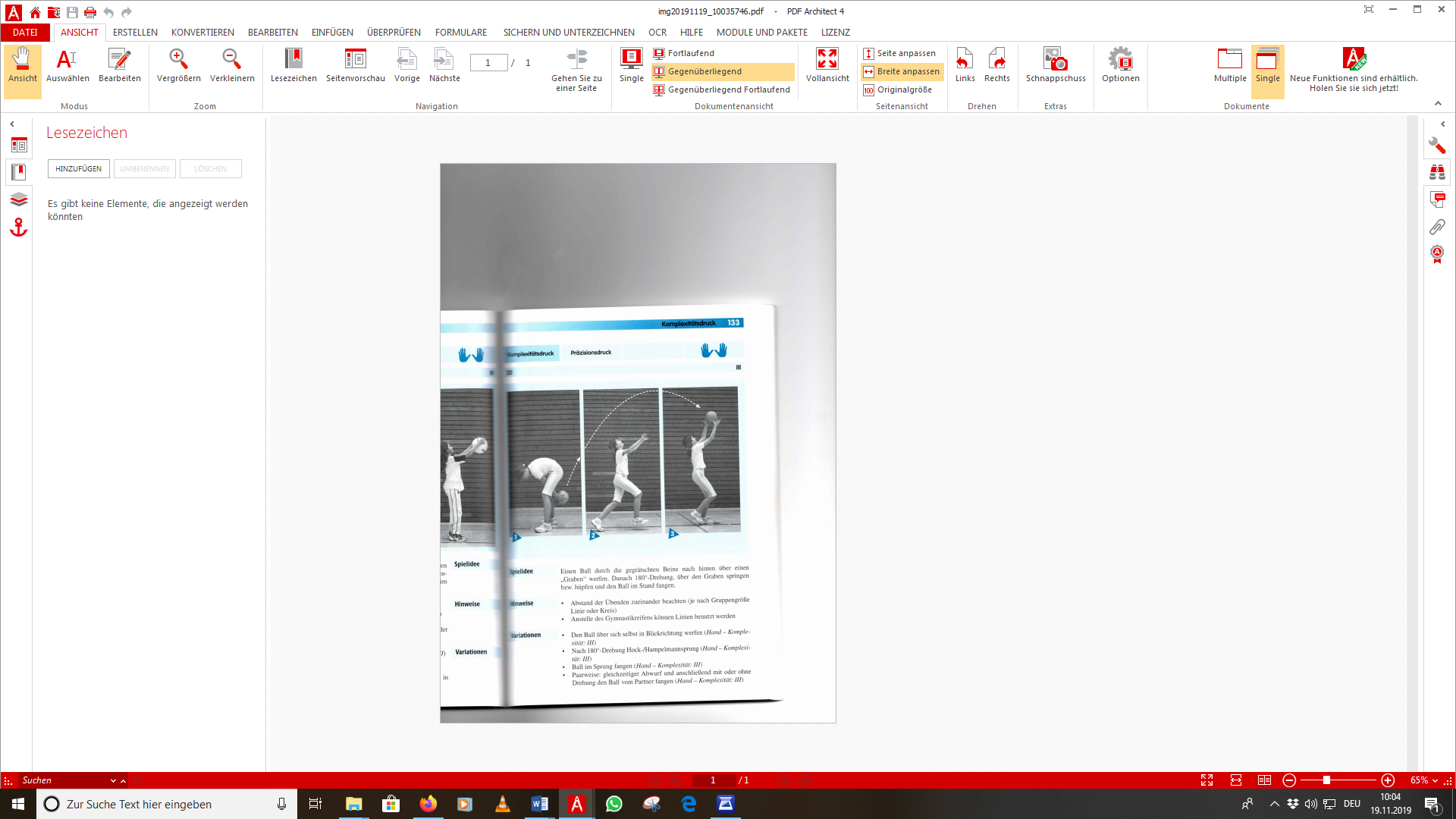 Abbildung aus: Kröger, C. /Roth, K. [2015]: Ballschule- ein ABC für Spielanfänger. Hofmann-Verlag, Schorndorf. Abbildung aus: Kröger, C. /Roth, K. [2015]: Ballschule- ein ABC für Spielanfänger. Hofmann-Verlag, Schorndorf. Abbildung aus: Kröger, C. /Roth, K. [2015]: Ballschule- ein ABC für Spielanfänger. Hofmann-Verlag, Schorndorf. Abbildung aus: Kröger, C. /Roth, K. [2015]: Ballschule- ein ABC für Spielanfänger. Hofmann-Verlag, Schorndorf. Durchführung:Durchführung:Durchführung:Durchführung:Einen Ball beidhändig durch die Beine werfen, sich schnell umdrehen und den Ball wieder auffangen bevor er den Boden berührt.Einen Ball beidhändig durch die Beine werfen, sich schnell umdrehen und den Ball wieder auffangen bevor er den Boden berührt.Einen Ball beidhändig durch die Beine werfen, sich schnell umdrehen und den Ball wieder auffangen bevor er den Boden berührt.Einen Ball beidhändig durch die Beine werfen, sich schnell umdrehen und den Ball im Sprung auffangen bevor er den Boden berührt.Einen Ball beidhändig durch die Beine werfen, sich schnell umdrehen und den Ball im Sprung auffangen bevor er den Boden berührt.Einen Ball beidhändig durch die Beine werfen, sich schnell umdrehen und den Ball im Sprung auffangen bevor er den Boden berührt.Einen Ball bedihändig durch die Beine in Blickrichtung werfen und wieder auffangen bevor er den Boden berührt.Einen Ball bedihändig durch die Beine in Blickrichtung werfen und wieder auffangen bevor er den Boden berührt.Einen Ball bedihändig durch die Beine in Blickrichtung werfen und wieder auffangen bevor er den Boden berührt.Einzelübung [x]Einzelübung [x]Partnerübung [ ]Gruppenübung [ ]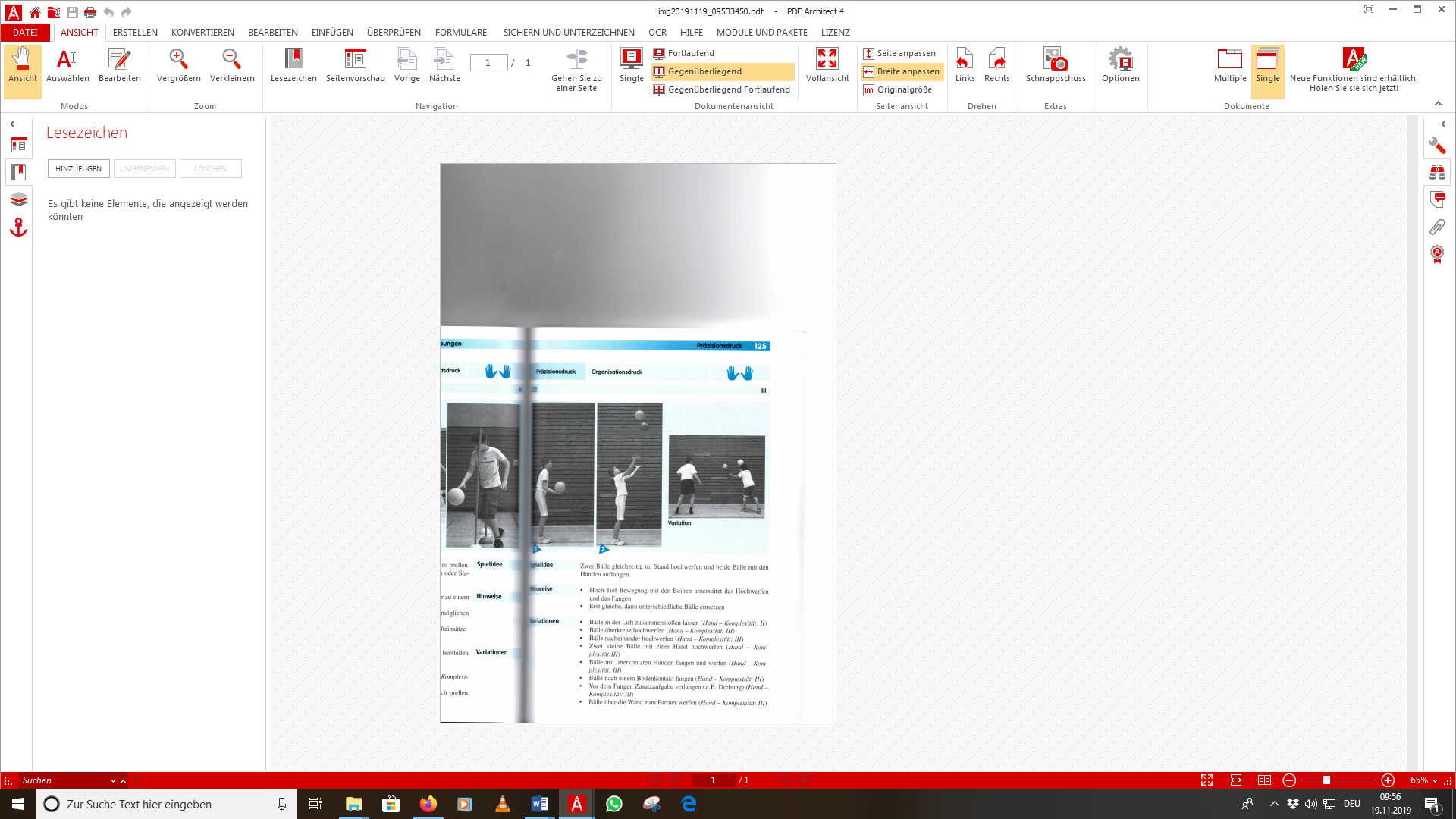 Abbildung aus: Kröger, C. /Roth, K. [2015]: Ballschule- ein ABC für Spielanfänger. Hofmann-Verlag, Schorndorf. Abbildung aus: Kröger, C. /Roth, K. [2015]: Ballschule- ein ABC für Spielanfänger. Hofmann-Verlag, Schorndorf. Abbildung aus: Kröger, C. /Roth, K. [2015]: Ballschule- ein ABC für Spielanfänger. Hofmann-Verlag, Schorndorf. Abbildung aus: Kröger, C. /Roth, K. [2015]: Ballschule- ein ABC für Spielanfänger. Hofmann-Verlag, Schorndorf. Durchführung:Durchführung:Durchführung:Durchführung:Zwei Bälle hochwerfen und beide gleichzeitig wieder auffangen.Zwei Bälle hochwerfen und beide gleichzeitig wieder auffangen.Zwei Bälle hochwerfen und beide gleichzeitig wieder auffangen.Zwei Bälle hochwerfen, sodass sie in der Luft zusammentitschen und wieder auffangen.Zwei Bälle hochwerfen, sodass sie in der Luft zusammentitschen und wieder auffangen.Zwei Bälle hochwerfen, sodass sie in der Luft zusammentitschen und wieder auffangen.Zwei Bälle mit überkreuzten Händen hochwerfen und mit überkreuzten Händen wieder fangenZwei Bälle mit überkreuzten Händen hochwerfen und mit überkreuzten Händen wieder fangenZwei Bälle mit überkreuzten Händen hochwerfen und mit überkreuzten Händen wieder fangenEinzelübung [ ]Einzelübung [ ]Partnerübung [x]Gruppenübung [ ]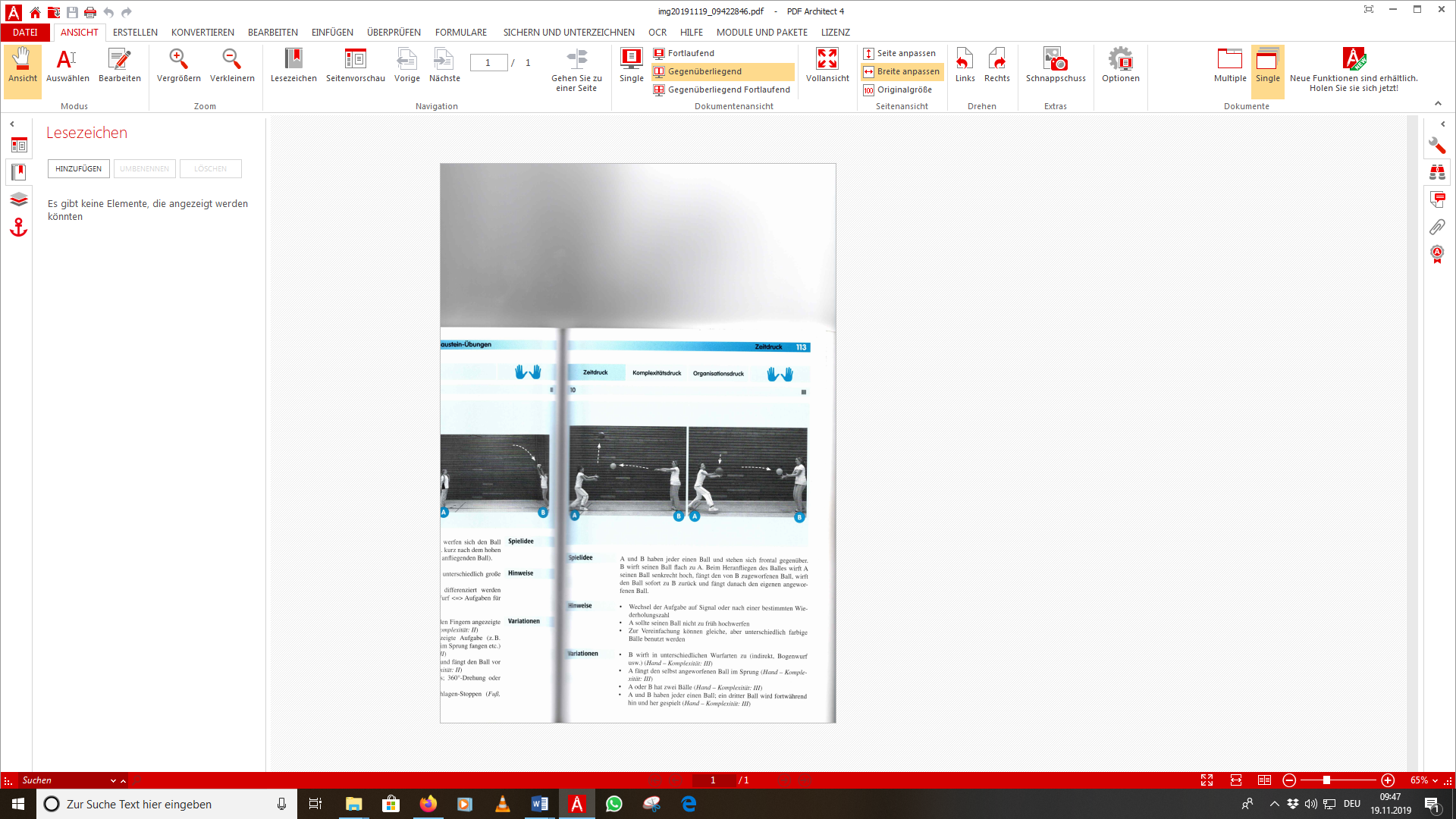 Abbildung aus: Kröger, C. /Roth, K. [2015]: Ballschule- ein ABC für Spielanfänger. Hofmann-Verlag, Schorndorf. Abbildung aus: Kröger, C. /Roth, K. [2015]: Ballschule- ein ABC für Spielanfänger. Hofmann-Verlag, Schorndorf. Abbildung aus: Kröger, C. /Roth, K. [2015]: Ballschule- ein ABC für Spielanfänger. Hofmann-Verlag, Schorndorf. Abbildung aus: Kröger, C. /Roth, K. [2015]: Ballschule- ein ABC für Spielanfänger. Hofmann-Verlag, Schorndorf. Durchführung: Zwei Partner stehen sich im Abstand von 5m mit jeweils einem Ball gegenüber.Durchführung: Zwei Partner stehen sich im Abstand von 5m mit jeweils einem Ball gegenüber.Durchführung: Zwei Partner stehen sich im Abstand von 5m mit jeweils einem Ball gegenüber.Durchführung: Zwei Partner stehen sich im Abstand von 5m mit jeweils einem Ball gegenüber.B wirft flach zu A. Beim Heranfliegen des Balles wirft A seinen Ball in die Luft,fängt den von B gefangenen Ball, wirft ihn direkt zurück und fängt anschließend seinen Ball.B wirft flach zu A. Beim Heranfliegen des Balles wirft A seinen Ball in die Luft,fängt den von B gefangenen Ball, wirft ihn direkt zurück und fängt anschließend seinen Ball.B wirft flach zu A. Beim Heranfliegen des Balles wirft A seinen Ball in die Luft,fängt den von B gefangenen Ball, wirft ihn direkt zurück und fängt anschließend seinen Ball.Wie oben, aber der Ball wird im Wechsel direkt und als Bodenpass zugeworfen.Wie oben, aber der Ball wird im Wechsel direkt und als Bodenpass zugeworfen.Wie oben, aber der Ball wird im Wechsel direkt und als Bodenpass zugeworfen.Wie oben, aber A oder B hat zwei Bälle.Wie oben, aber A oder B hat zwei Bälle.Wie oben, aber A oder B hat zwei Bälle.Einzelübung [ ]Einzelübung [ ]Partnerübung [x]Gruppenübung [ ]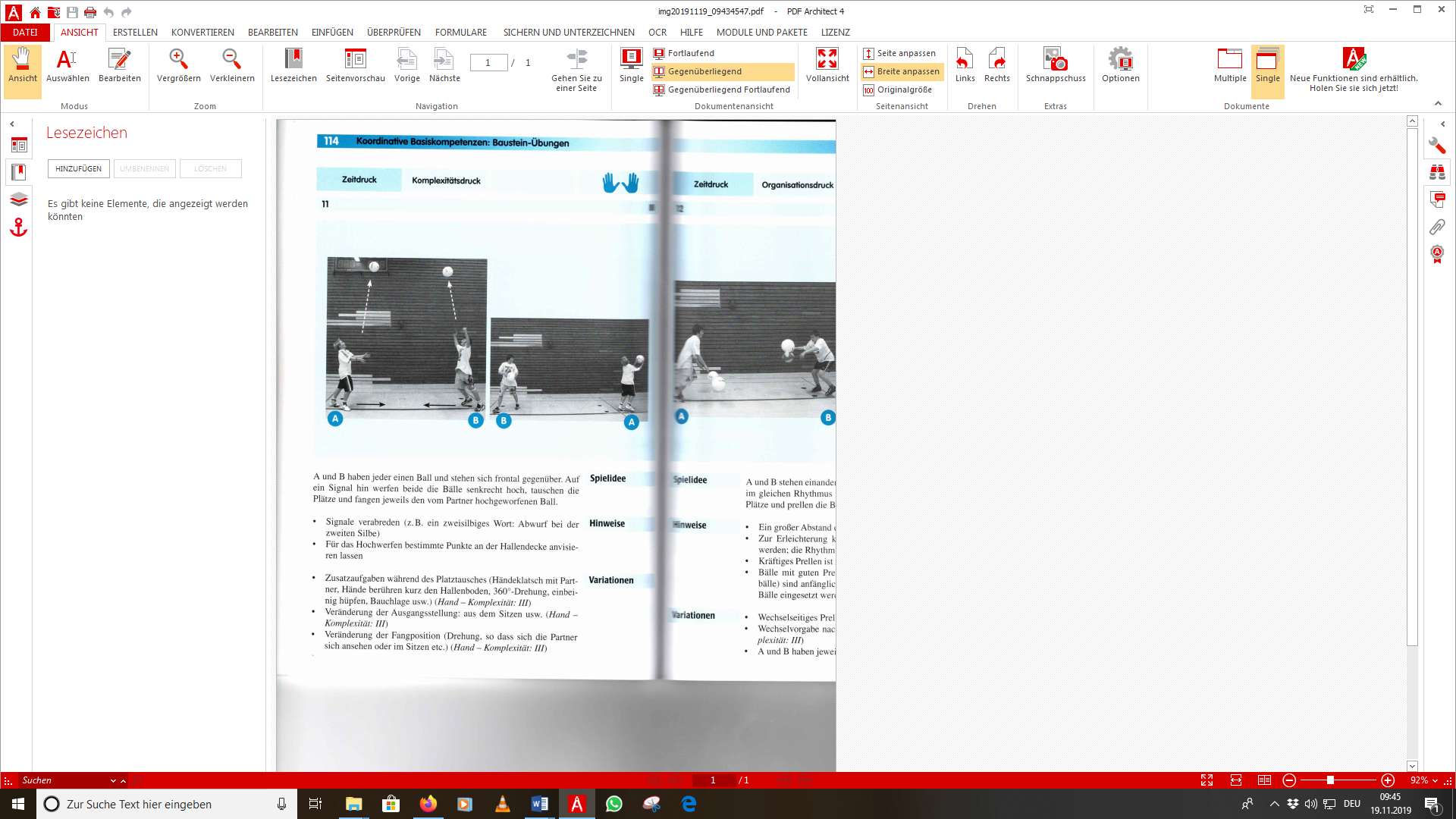 Abbildung aus: Kröger, C. /Roth, K. [2015]: Ballschule- ein ABC für Spielanfänger. Hofmann-Verlag, Schorndorf. Abbildung aus: Kröger, C. /Roth, K. [2015]: Ballschule- ein ABC für Spielanfänger. Hofmann-Verlag, Schorndorf. Abbildung aus: Kröger, C. /Roth, K. [2015]: Ballschule- ein ABC für Spielanfänger. Hofmann-Verlag, Schorndorf. Abbildung aus: Kröger, C. /Roth, K. [2015]: Ballschule- ein ABC für Spielanfänger. Hofmann-Verlag, Schorndorf. Durchführung: Zwei Partner stehen sich etwas im Abstand von 5 m gegenüber.Durchführung: Zwei Partner stehen sich etwas im Abstand von 5 m gegenüber.Durchführung: Zwei Partner stehen sich etwas im Abstand von 5 m gegenüber.Durchführung: Zwei Partner stehen sich etwas im Abstand von 5 m gegenüber.Auf Kommando werfen beide gleichzeitig den Ball hoch, tauschen mit dem Partner den Platz und fangen den Ball wieder auf Auf Kommando werfen beide gleichzeitig den Ball hoch, tauschen mit dem Partner den Platz und fangen den Ball wieder auf Auf Kommando werfen beide gleichzeitig den Ball hoch, tauschen mit dem Partner den Platz und fangen den Ball wieder auf Wie oben, aber vor dem Platzwechsel einmal den Boden berühren.Wie oben, aber vor dem Platzwechsel einmal den Boden berühren.Wie oben, aber vor dem Platzwechsel einmal den Boden berühren.Wie oben, aber vor dem Platzwechsel einmal um 360° drehen.Wie oben, aber vor dem Platzwechsel einmal um 360° drehen.Wie oben, aber vor dem Platzwechsel einmal um 360° drehen.Einzelübung [x]Einzelübung [x]Partnerübung [ ]Gruppenübung [ ]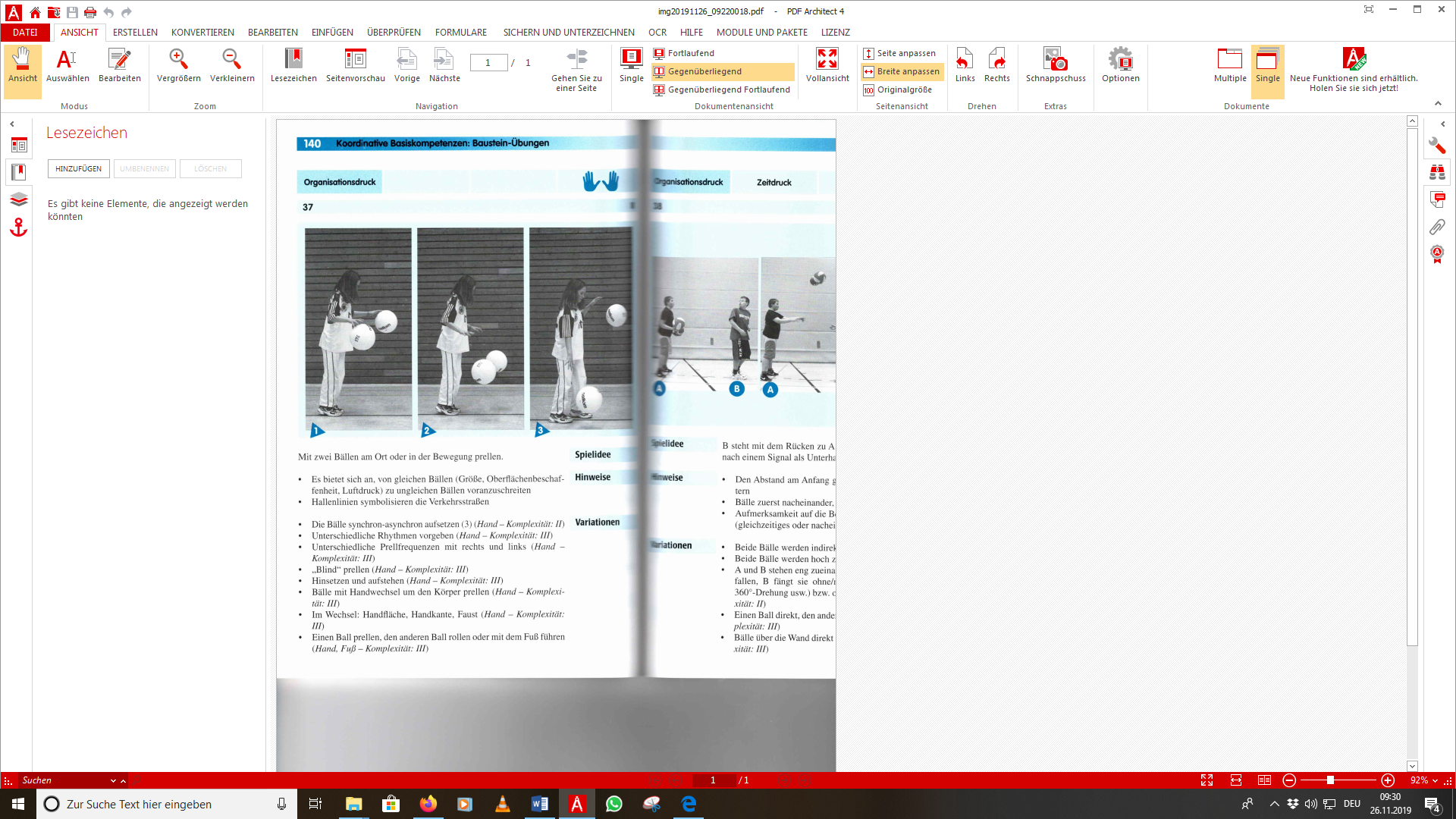 Abbildung aus: Kröger, C. /Roth, K. [2015]: Ballschule- ein ABC für Spielanfänger. Hofmann-Verlag, Schorndorf. Abbildung aus: Kröger, C. /Roth, K. [2015]: Ballschule- ein ABC für Spielanfänger. Hofmann-Verlag, Schorndorf. Abbildung aus: Kröger, C. /Roth, K. [2015]: Ballschule- ein ABC für Spielanfänger. Hofmann-Verlag, Schorndorf. Abbildung aus: Kröger, C. /Roth, K. [2015]: Ballschule- ein ABC für Spielanfänger. Hofmann-Verlag, Schorndorf. Durchführung:Durchführung:Durchführung:Durchführung:Zwei Bälle werden gleichzeitig parallel geprellt (mind. 10x)Zwei Bälle werden gleichzeitig parallel geprellt (mind. 10x)Zwei Bälle werden gleichzeitig parallel geprellt (mind. 10x)Zwei Bälle werden im Wechsel geprellt (mind. 10x)Zwei Bälle werden im Wechsel geprellt (mind. 10x)Zwei Bälle werden im Wechsel geprellt (mind. 10x)Zwei Bälle werden geprellt und dabei setzt sich der Übende und steht anschließend wieder auf ohen die Bälle zu verlierenZwei Bälle werden geprellt und dabei setzt sich der Übende und steht anschließend wieder auf ohen die Bälle zu verlierenZwei Bälle werden geprellt und dabei setzt sich der Übende und steht anschließend wieder auf ohen die Bälle zu verlierenEinzelübung [ ]Einzelübung [ ]Partnerübung [x]Gruppenübung [ ]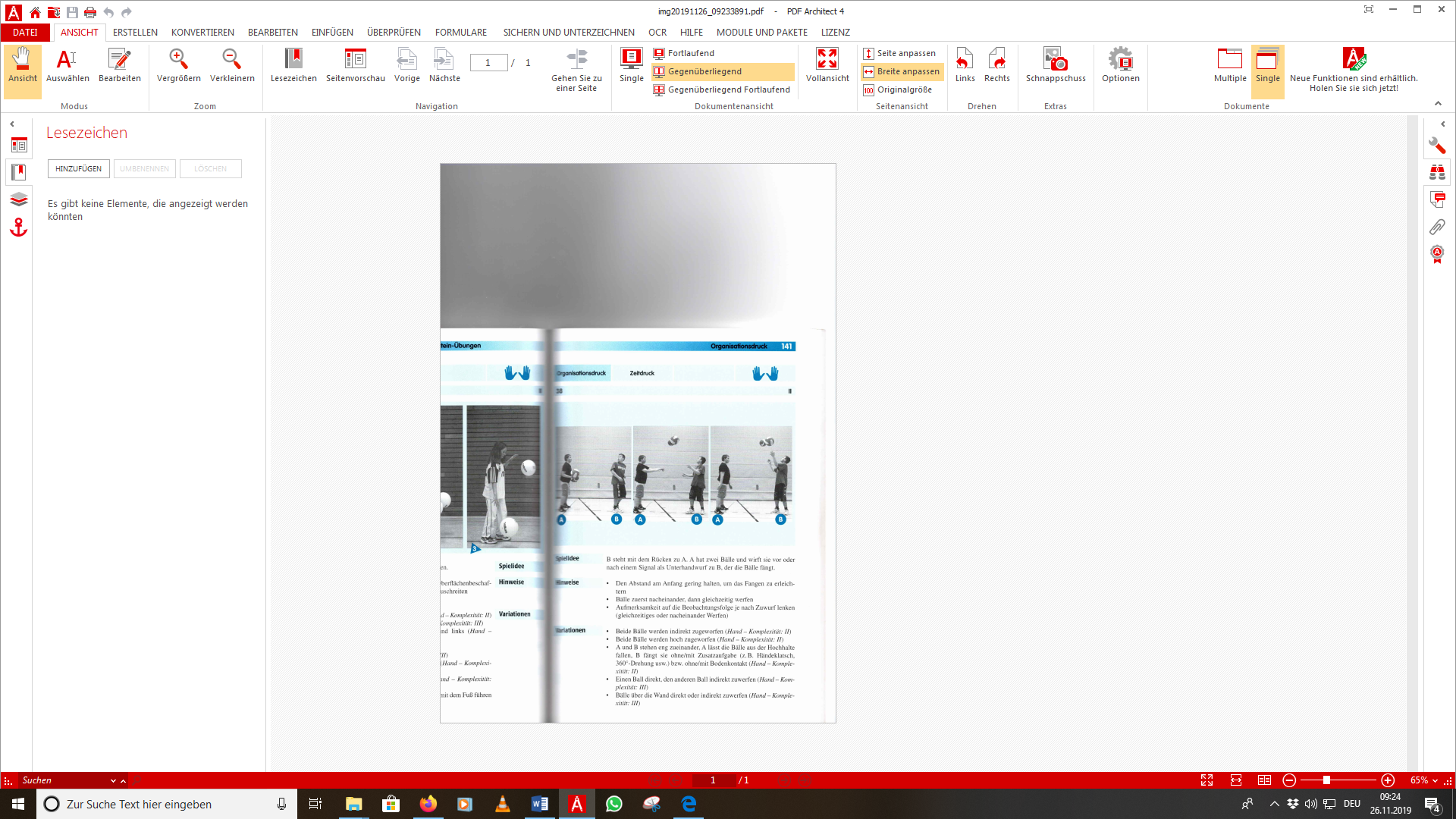 Abbildung aus: Kröger, C. /Roth, K. [2015]: Ballschule- ein ABC für Spielanfänger. Hofmann-Verlag, Schorndorf. Abbildung aus: Kröger, C. /Roth, K. [2015]: Ballschule- ein ABC für Spielanfänger. Hofmann-Verlag, Schorndorf. Abbildung aus: Kröger, C. /Roth, K. [2015]: Ballschule- ein ABC für Spielanfänger. Hofmann-Verlag, Schorndorf. Abbildung aus: Kröger, C. /Roth, K. [2015]: Ballschule- ein ABC für Spielanfänger. Hofmann-Verlag, Schorndorf. Durchführung: Die Übung wird zu zweit durchgeführt, wobei B mit dem Rücken zu A steht und A zwei Bälle hat.Durchführung: Die Übung wird zu zweit durchgeführt, wobei B mit dem Rücken zu A steht und A zwei Bälle hat.Durchführung: Die Übung wird zu zweit durchgeführt, wobei B mit dem Rücken zu A steht und A zwei Bälle hat.Durchführung: Die Übung wird zu zweit durchgeführt, wobei B mit dem Rücken zu A steht und A zwei Bälle hat.A gibt ein Kommando und wirft gleichzeitig beide Bälle per Unterhandwurf an. B dreht sich um und fängt die Bälle bevor sie den Boden berühren.A gibt ein Kommando und wirft gleichzeitig beide Bälle per Unterhandwurf an. B dreht sich um und fängt die Bälle bevor sie den Boden berühren.A gibt ein Kommando und wirft gleichzeitig beide Bälle per Unterhandwurf an. B dreht sich um und fängt die Bälle bevor sie den Boden berühren.Wie oben, nur werden die beiden Bälle als Aufsetzer gespielt.Wie oben, nur werden die beiden Bälle als Aufsetzer gespielt.Wie oben, nur werden die beiden Bälle als Aufsetzer gespielt.Wie oben, nur wird ein Ball direkt und ein Ball als Aufsetzer gespielt.Wie oben, nur wird ein Ball direkt und ein Ball als Aufsetzer gespielt.Wie oben, nur wird ein Ball direkt und ein Ball als Aufsetzer gespielt.Name: ________________________________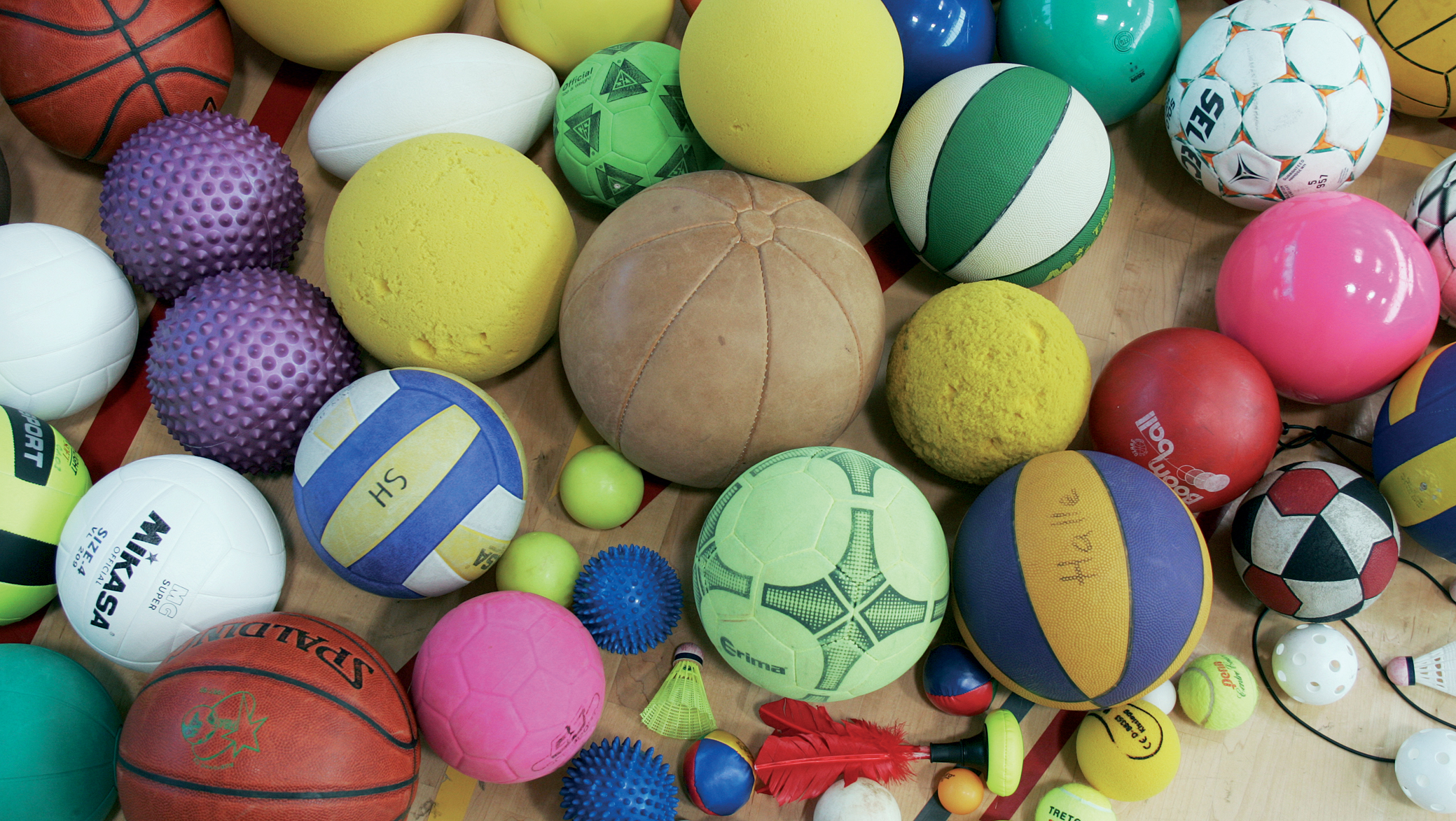 DatumÜbung 1Übung 1Übung 1Übung 2Übung 2Übung 2Übung 3Übung 3Übung 3Übung 4Übung 4Übung 4Übung 5Übung 5Übung 5Übung 6Übung 6Übung 6Übung 7Übung 7Übung 7Übung 8Übung 8Übung 8Übung 9Übung 9Übung 9Übung 10Übung 10Übung 10DatumPartner/in:Partner/in:Partner/in:Partner/in:Infokasten Heidelberger BallschuleDie Heidelberger Ballschule wurde im Jahr 1998 von Klaus Roth, Professor für Sport und Sportwissenschaft an der Universität Heidelberg, gegründet. Im Mittelpunkt steht dabei eine ganzheitliche Entwicklungsförderung, die sich mit der Formel „mehr Bewegung für mehr Kinder“ umschreiben lässt. Dem vielfältigen Bewegen wird dabei neben allgemeinmotorischen und gesundheitsförderlichen Aspekten (Vermeidung von Bewegungsmangel, Vorbeugung von Adipositas) auch unter gewissen Vorbehalten eine verbesserte Entwicklung kognitiver Fähigkeiten zugesprochen.  Aus der Feststellung heraus, dass die „natürliche Ballschule“ durch veränderte Lebensgewohnheiten heute nicht mehr so gegeben ist, entsteht in der Konsequenz die Forderung, dass die Bedeutung der Entwicklung dieser Fähigkeiten gerade für die jüngeren Kinder (schon ab dem Kindergarten) eine entwicklungsförderliche Bedeutung hat und damit innerhalb des schulischen und außerschulischen Sports aufgegriffen werden sollte. Die Inhalte der Ballschule werden grob in drei Bereiche geteilt: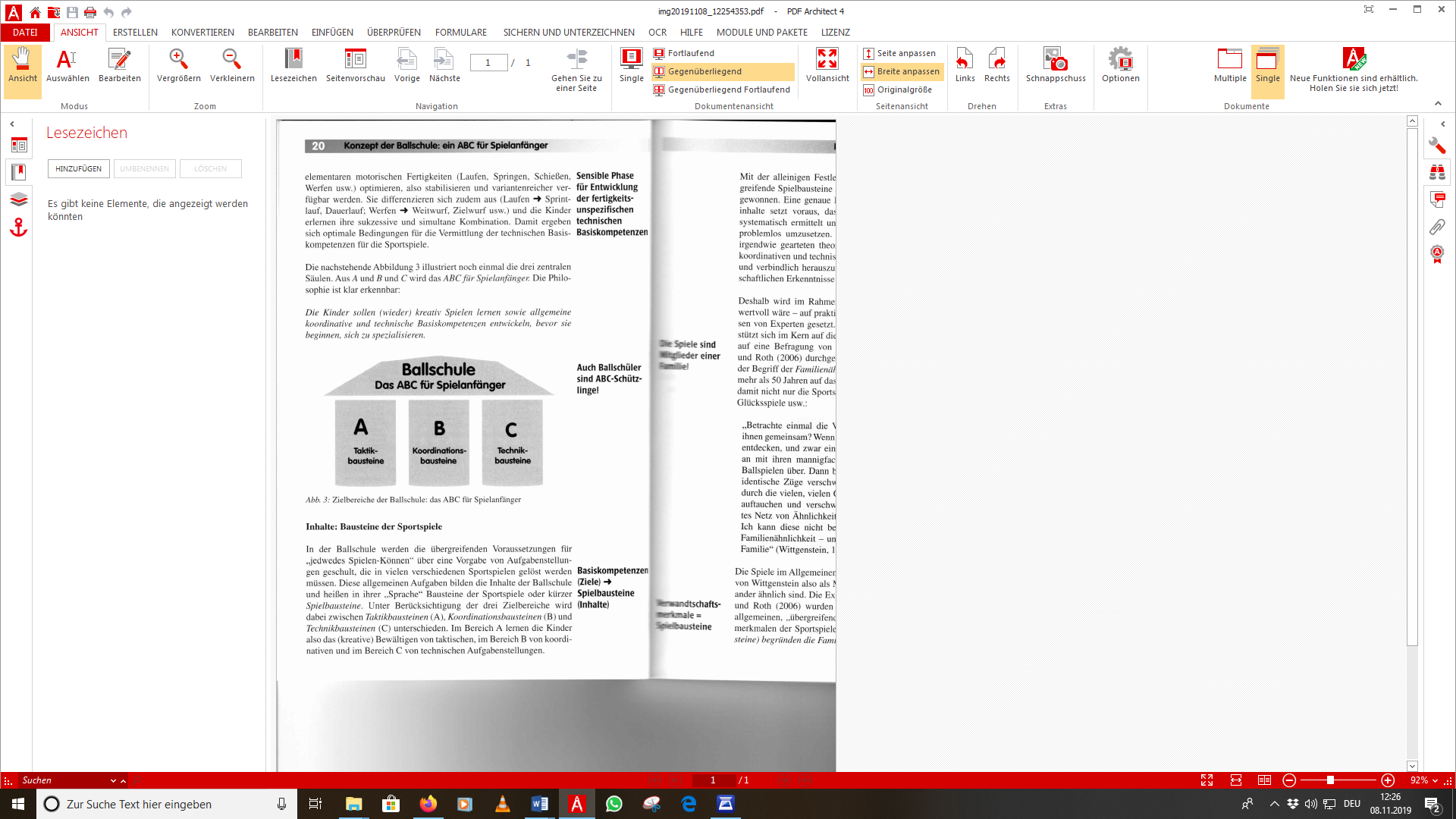 Abbildung aus: Roth, K. / Kröger, C. (2015)Neben der ganzheitlichen Entwicklungsförderung stellen die Inhalte und Zielsetzungen der Ballschule auch die Basis für die Entwicklung sportspielspezifischer Spielfähigkeit dar. Sie folgt damit einem integrativen Sportspielvermittlungsmodell. Gekennzeichnet ist die Ballschule dabei durch vier Leitsätze: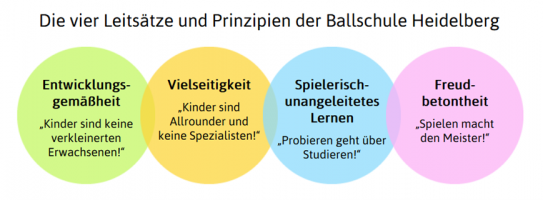 